                                  ОБЩИНА САДОВО, ОБЛАСТ ПЛОВДИВ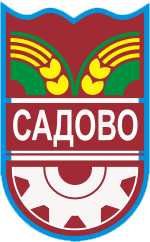                               4122  гр. Садово,  ул. “Иван Вазов”  № 2, тел: 03118/26-01  и  03118/21-71,                                                        факс  03118/25-00, ел. адрес:  obsadowo@abv.bgСъгласно чл. 26, ал. 3 от Закона за нормативните актове, в законоустановения срок от 30 дни, Община Садово чрез настоящото публикуване, предоставя възможност на заинтересованите лица да направят своите предложения и становища по проекта на Наредбата на е-таil адрес: obsadowo@abv.bg или в деловодството на Община Садово в гр. Садово, ул. „Иван Вазов” № 2.МОТИВИза приемането на Наредба за изменение и допълнение на Наредба № 6 за условията и реда за съставяне на три годишната бюджетна прогноза за местните дейности и за съставяне , обсъждане, приемане и отчитане на общинския бюджет на Община Садово (приета   с Решение № 394 на Общински съвет – Садово, взето с Протокол № 37 от 14.02.2014 година)	Причините за предложението за приемане на Наредба за изменение и допълнение на Наредба № 6 са , че наредбата е приета преди 5 години и от тогава Закона за публичните финанси и останалата нормативна уредба, регламентираща бюджетния процес в общините са претърпели множество промени , които трябва да намерят отражение в Наредба №6 на общината .            Целите, които се поставят с приемането на наредбата са същата да съответства на действащото законодателство в страната . 	Финансови и други средства за прилагане на наредбата за изменение и допълнение на Наредба № 6 не са необходими. 	Очаквани резултати, включително финансови от прилагането на наредбата за изменение и допълнение на Наредба № 6:	Актуална Наредба № 6 .	Анализът за съответствие с правото на Европейския съюз показва, че наредбата за изменение и допълнение на наредба № 6 не противоречи на законодателството на ЕС.	Правни основания:  чл. 82, aл.1 от ЗПФ , чл. 21, ал. 2 от ЗМСМА.	Приложение в същия файл: проект на наредба за изм. и доп. на Наредба № 6.              Наредба за изменение и допълнение на Наредба №6 за условията и реда за съставяне на три годишната бюджетна прогноза за местните дейности и за съставяне, обсъждане, приемане , изпълнение и отчитане на общинския бюджет на Община Садово            §1 Заличава в чл.16, ал. 2 думите „в срок до 25.10.,” .           §2 Ал.2 на чл.17 става „Кметът на общината внася в Общински съвет окончателен проект за бюджет на общината , индикативния годишен разчет за сметките за средства на ЕС и тригодишната бюджетна прогноза в срок от 20 работни дни от обнародване на ЗДБРБ за съответната година .            §3 Ал.3 на чл.17 става „В рамките на срока по ал.2 кметът на общината представя проектът за бюджет за публично обсъждане и оповестява датата за обсъждане най-малко 7 дни предварително на интернет страницата на общината и местните средства за масово осведомяване .             §4 Допълва ал.4 на чл.17 със следното изречение „Минималният 7 дневен срок от поканата до провеждането на публичното обсъждане и съставянето на протокол от обсъждането са задължителни и при провеждането на други обществени обсъждания , които организира общината .” .              §5 В чл.18, ал.5, т.1 цифрата „5” става на „15” .              §6 В чл.18, ал.5, т.2 цифрата „30” става на „50” .              §7 Точка 6 на чл.18, ал.5 става на „Разчетите за финансиране на капиталови разходи, включително разпределението на целевата субсидия за капиталови разходи, определена със ЗДБРБ за съответната година , по обекти за строителство , основен ремонт и за придобиване на ДМА   и др. капиталови разходи .”.               §8  Заличава ал.6 на чл.18 и алинеи 7, 8, 9, 10 на чл.18 , стават съответно на 6, 7, 8 и 9 .               §9 В чл.34, ал.2 Включва нова точка 2 „Отчетна информация по чл.137, ал.1, т.2 и 3 от ЗПФ .”. Точка 2 става точка 3. Включва нова точка 4 „Одитен доклад от Сметна палата – в случаите , когато е извършван одит.”.                §10 Коригира чл.34, ал.4 – „31.12.” става на „30.09.” .ДИМИТЪР ЗДРАВКОВкмет на община Садово